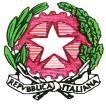 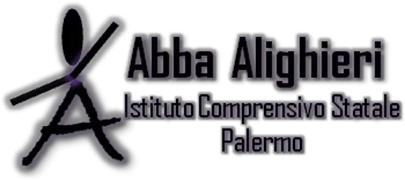 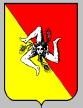 Scuola dell’Infanzia, Primaria e Secondaria di primo gradòVia Ruggero Marturano,77/79– 90142Palermo Telefono 0916374806 – Fax0916379151Email: paic89900q@istruzione.it Sito web:www.abbaalighieri.gov.it Cod.Fisc.: 97239910827Alunn….:Profilo Dinamico Funzionale(secondo D.P.R.24/2/94)Data di nascita:	Anno Scolastico:Scuola: I.C. Abba Alighierisez. primaria sez. secondariadi1°	Classe:FIRMA DEGLI OPERATORI COINVOLTIData   	AsseSpecificazioni riferite all’asseFunzionalitàPotenzialitàCOGNITIVOLivello dì sviluppo cognitivo raggiunto:sensomotoriopreoperatoriooperatorio concretoformalemolto limitatalimitatasufficientebuonaottimamolto limitatalimitatasufficientebuonaottimaCOGNITIVOCapacità di usare in modo integrato competenze diversemolto limitatalimitatasufficientebuonaottimamolto limitatalimitatasufficientebuonaottimaAFFETTIVO RELAZIONALEArea del sé:-Livello di autostimamolto limitatolimitatosufficientebuonoottimomolto limitatolimitatosufficientebuonoottimo-autonomia emotiva/tolleranza Alle frustrazionimolto limitatalimitatasufficientebuonaottimamolto limitatalimitatasufficientebuonaottimaRapporto con gli altri:-Capacità di socializzare e collaboraremolto limitatalimitatasufficientebuonaottimamolto limitatalimitatasufficientebuonaottimaLINGUISTICO- COMUNICAZIONALEComprensione del linguaggio oralemolto limitatalimitatasufficientebuonaottimamolto limitatalimitatasufficientebuonaottimaLINGUISTICO- COMUNICAZIONALEProduzione verbalemolto limitatalimitatasufficientebuonaottimamolto limitatalimitatasufficientebuonaottimaLINGUISTICO- COMUNICAZIONALECapacità di usare linguaggi alternativi e/o integrativimolto limitatalimitatasufficientebuonaottimamolto limitatalimitatasufficientebuonaottimaSENSORIALEVista: tipo (acuità, campo visivo, percezione cromatica, ecc.),e grado di deficit/  	non sufficientecompenso con ausilisviluppo	delle capacità residueSENSORIALEVista: tipo (acuità, campo visivo, percezione cromatica, ecc.),e grado di deficit/  	nella normaSENSORIALEUdito: tipo (centrale, periferico, ecc.) e al grado di deficit/non sufficientecompenso con ausilisviluppo	delle capacità residueSENSORIALEUdito: tipo (centrale, periferico, ecc.) e al grado di deficit/nella normaMOTORIOPRASSICOMotricità globalemolto limitatalimitatasufficientebuonaottimamolto limitatalimitatasufficientebuonaottimaMotricità finemolto limitatalimitatasufficientebuonaottimamolto limitatalimitatasufficientebuonaottimaNEUROPSICOLOGICOCapacità attentivamolto limitatalimitatasufficientebuonaottimamolto limitatalimitatasufficientebuonaottimaNEUROPSICOLOGICOMemoriamolto limitatalimitatasufficientebuonaottimamolto limitatalimitatasufficientebuonaottimaNEUROPSICOLOGICOOrganizzazione spazio-temporalemolto limitatalimitatasufficientebuonaottimamolto limitatalimitatasufficientebuonaottimaAUTONOMIAPersonalemolto limitatalimitatasufficientebuonaottimamolto limitatalimitatasufficientebuonaottimaAUTONOMIASocialemolto limitatalimitatasufficientebuonaottimamolto limitatalimitatasufficientebuonaottimaAPPRENDIMENTOacquisizione ed uso delle  competenze di…Gioco e grafismo*(non	compilare	per	la	scuola secondaria di primo grado)molto limitatalimitatasufficientebuonaottimamolto limitatalimitatasufficientebuonaottimaAPPRENDIMENTOacquisizione ed uso delle  competenze di…Letturamolto limitatalimitatasufficientebuonaottimamolto limitatalimitatasufficientebuonaottimaScritturamolto limitatalimitatasufficientebuonaottimamolto limitatalimitatasufficientebuonaottimaCalcolomolto limitatalimitatasufficientebuonaottimamolto limitatalimitatasufficientebuonaottimaAltri apprendimenti curricolarimolto limitatalimitatamolto limitatalimitatasufficientebuonaottimasufficientebuonaottimaASPSCUOLAGENITORIALTRI ENTI